Toruń, dnia 20.04.2023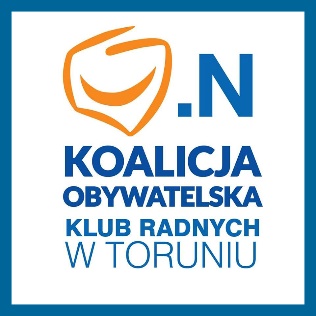 Jakub HartwichRadny Miasta Torunia				Szanowny Pan 				Michał Zaleski							Prezydent Miasta ToruniaZAPYTANIESzanowny Panie Prezydencie,zwracam się z prośbą o informację odnośnie nieczynnych ruchomych schodów w holu głównym dworca  PKP Toruń Główny. Temat ten wzbudza duże zainteresowanie wśród mieszkańców naszego miasta, jak również jest tematem różnych wpisów i komentarzy w mediach społecznościowych. Jeszcze dwa miesiące temu jedna część schodów była otwarta aczkolwiek nieruchoma. Aby zamknąć spekulacje bardzo proszę o szczegóły dotyczące tego tematu. Pod wnioskiem zamieszczam aktualne foto schodów.W związku z powyższym bardzo proszę o odpowiedź  w tej sprawie.Z poważaniemJakub Hartwich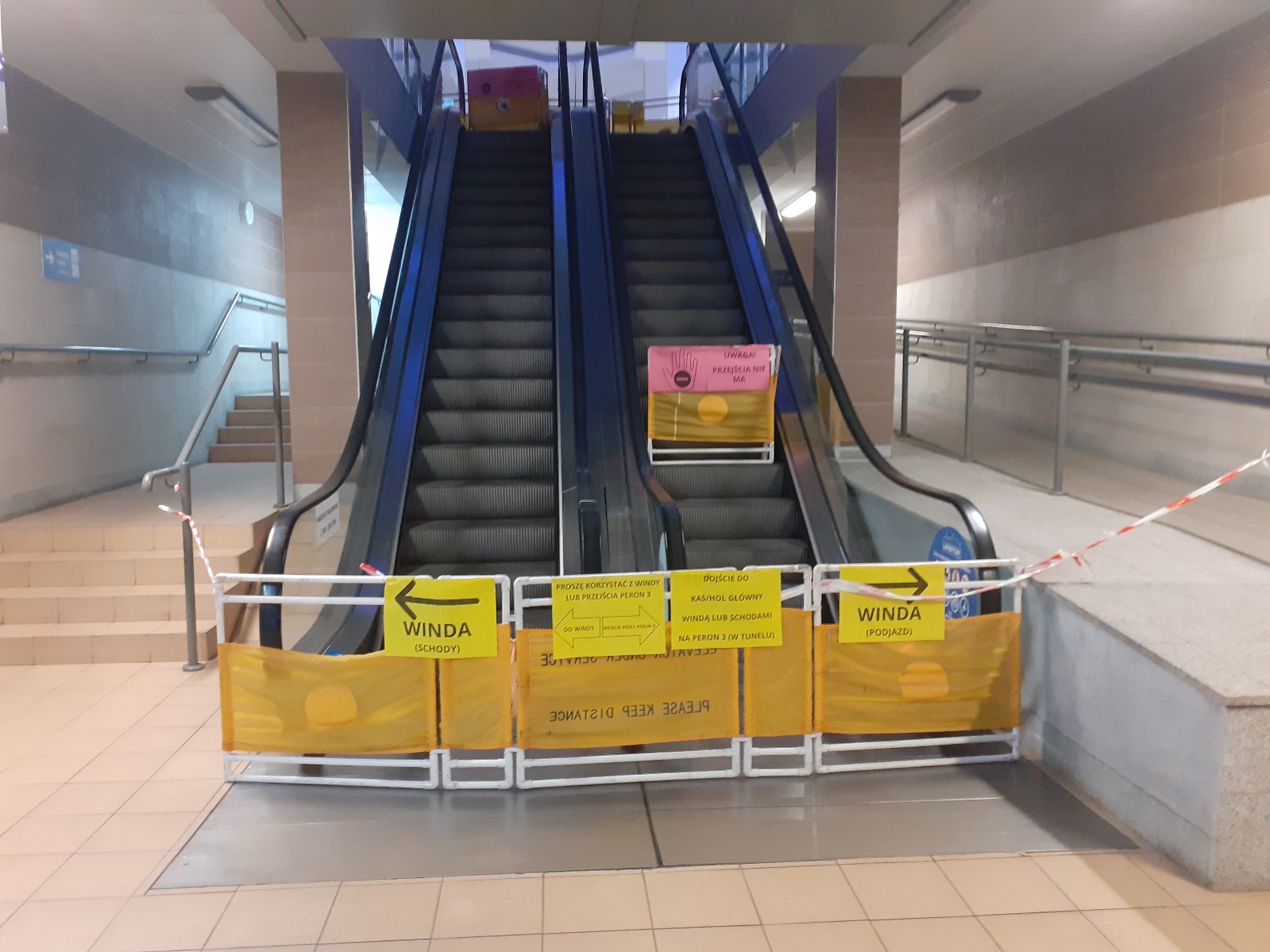 